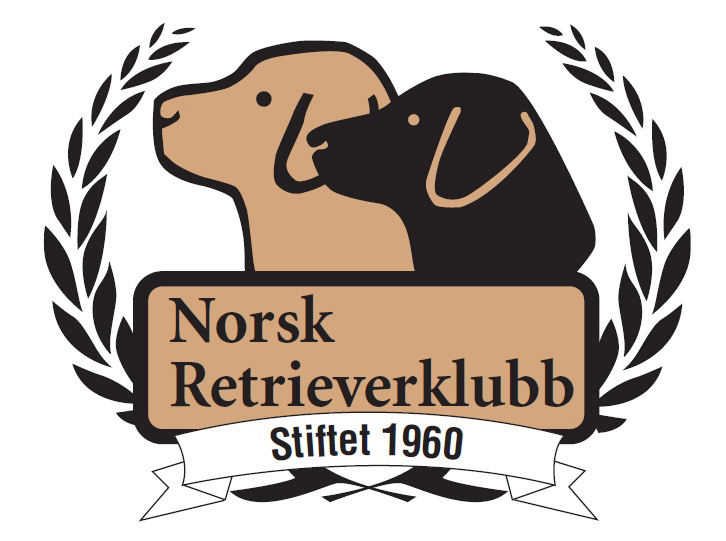 Styrereferat styremøte 3.august, kl. 19.30 Zoom-møteTilstede.Siv SandøMagnus ÅnsløkkenMona SkyrudshaugenAnne Mette SletthaugKathrine GunstadAnnbjørg BalloBente Fjeldsæter, kontoretMeldt forfall:Steinar SværenTorun LarsenBerit LundSAKLISTE36/21	Innkalling og dagsorden: godkjenning, v/leder				
Vedtak: Innkalling og dagsorden godkjent				Regnskap37/21	Regnskap mai.juni, juli, orientering av kontoret				
Vedtak: Vi har et meget stort overskudd i henhold til budsjettet. Økende medlemsantall, passert 6300 medlemmer. Alle arrangement har gått med overskudd.38/21 	RS-møte 27-28.nov, representanter fra NRK. Forslag på kandidater innen 18.oktober.
Vedtak: Styret samarbeider med jakthunddivisjonen for aktuelle kandidater til valg ved RS. Det meldes på delegater til RS i henhold til valg på GF.
Orientering fra kontoret Søknadsfrist er endret til 1.okt for 2022, ny elektronisk søknadsmodell utarbeides av NKK.Styrets kontaktpersoner kontakter råd/komiteer og skaffer oversikt over hvem som går ut/ønsker gjenvalg.Medlemmenes side, hva skal pubiliseres. 
Annonsering av arrangement skal ikke pubiliseres på FB siden medlemmenes side, annonsering av arrangement kan pubiliseres på klubbens offisielle FB side. Bilder av enkelthunder skal ikke  pubiliseres på medlemmenes side, de kan pubiliseres på rasesidene.Kommende styremøter: 
7.oktober, Zoom
13-14 Nov. Budsjettmøte, fysisk, Gardemoen.
28.januar, møte før kontaktmøte med avdelingene 29-30 januar.Nytt fra avdelingeneAvdelinger har problem med anskaffelse av vilt. SJK gir veiledning og anbefalingerved henvendelser. I hovedsak er det samarbeid mellom avdelingene.
Nytt fra raserådene/komiteeneRR Toller:  Ankesaken, RR Toller opprettholder sitt vedtak om avslag på oppføring på valpelisten.
SJK 1. Jaktprøvereglene/dogweb følges opp av komiteen. NKK gir svar påmuligheten til endring i Arra i slutten av august.  NKKs økonomi gir ikke rom for endring, vi har bedt om prisoverslag, slik at vi eventuelt kan stå for den økonomiske kostnaden. I verste fall blir ikke det reviderte jaktprøvereglementet gjeldende fra 1.januar 2021Spor. NVM i Finland avlyst grunnet Corona.Nytt fra NKKAvlsrådskurs, sendt raserådene. 	
Vedtak: Vi oppfordrer raserådene til å delta. Vi dekker opphold og reise for alle i raserådene. Kontoret sender varsel til raserådene.
Høring forskrift jakt – og fangstider, sendt SJK og DK	
Vedtak: Utsettes til neste styremøte.		
Høring regelverk rallylydighet, sendt avdelingene + AG/LP kom.	4.vedlegg
Vedtak: Kontoret sjekker status med LP/AG komiteen.Oppfølgingssak:	Oppdretterseminar planlegges høsten 2022.Oppfølgingssak til GF 2022, Chamipionatregler:
	Vedtak: Utvalg som skal se på championatreglene er nedsatt. 
 	Utvalget består av : Mona Skyrudshaugen, Kathrine Gunstad, Jan Eyolf 
 	Brustad, Andrè Alfredsen, Line Andersen og Torunn Sørby. 
 	Første møte planlagt juni/juli. 
 	Utvalget skal også se på NCH tittelen.
 	EB-saker13/21	Mandat til utvalg som skal se på Championatregler.			Avsluttet 	Vedtak: Forslaget til Mandat er godkjent og sendt til utvalget.14/21 	Arbeidsreferat styremøte 26.mai.						Avsluttet
	Vedtak: Referatet godkjent.
15/21	Tildeling av 3 ekstra stor-cert.						Avsluttet
	Vedtak: Stor-cert tildelt avdeling Fosen, Sogn-og fjordane og Bergen.Orienteringssaker:Høring LP-regler sendt LP/AG komiteen og avdelingene.		Barn drept av hund, orientering av leder.				Mesterskapshelga, info fra arrangør. Utsatt frist for påmelding til 8. aug.	Nkk arrangerer hundepromade 18-19 sept. Avdelinger orientert.	Thrine-Lise Tryterud godkjent som jaktprøvedommer, vi gratulererIrene Hegeberg godkjent til å starte utdannelsen som jaktprøvedommer.Avd. Bergen. Kontoret orienterer innsendere.				Sentral registrering DNA, fri pga av foreldre endret.				Arbeidsgruppe nedsatt for ny organisering av NKK. Siv og Magnus deltar.	Neste møte 8.september kl.19.30 på Zoom